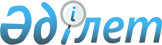 "Қазақстан Республикасы Үкіметінің жанынан Құқық бұзушылық профилактикасы жөніндегі ведомствоаралық комиссия құру туралы" Қазақстан Республикасы Үкіметінің 2010 жылғы 13 желтоқсандағы № 1345 қаулысына өзгеріс енгізу туралы
					
			Күшін жойған
			
			
		
					Қазақстан Республикасы Үкіметінің 2012 жылғы 17 ақпандағы № 236 Қаулысы. Күші жойылды - Қазақстан Республикасы Yкiметiнiң 2016 жылғы 29 қыркүйектегі № 546 қаулысымен
      Ескерту. Күші жойылды – ҚР Yкiметiнiң 29.09.2016 № 546 қаулысымен.
      Қазақстан Республикасының Үкіметі ҚАУЛЫ ЕТЕДІ:
      1. "Қазақстан Республикасы Үкіметінің жанынан Құқық бұзушылық профилактикасы жөніндегі ведомствоаралық комиссия құру туралы" Қазақстан Республикасы Үкіметінің 2010 жылғы 13 желтоқсандағы № 1345 қаулысына (Қазақстан Республикасының ПҮАЖ-ы, 2011 ж., № 5, 59-құжат) мынадай өзгеріс енгізілсін:
      көрсетілген қаулыға 1-қосымша осы қаулыға қосымшаға сәйкес жаңа редакцияда жазылсын.
      2. Осы қаулы қол қойылған күнінен бастап қолданысқа енгізіледі. Қазақстан Республикасы Үкіметінің жанындағы Құқық бұзушылық профилактикасы жөніндегі ведомствоаралық комиссияның құрамы
       Мәсімов - Қазақстан Республикасының
       Кәрім Қажымқанұлы Премьер-Министрі, төраға
       Қасымов - Қазақстан Республикасының Ішкі істер
       Қалмұханбет министрі, төрағаның орынбасары
       Нұрмұханбетұлы
       Лепеха - Қазақстан Республикасы Ішкі істер
       Игорь Владимирович министрлігі Әкімшілік полициясы
       комитетінің төрағасы, хатшы
       Дауылбаев - Қазақстан Республикасының Бас
       Асхат Қайзоллаұлы прокуроры (келісім бойынша)
       Әбіқаев - Қазақстан Республикасы Ұлттық
       Нұртай қауіпсіздік комитетінің төрағасы
       (келісім бойынша)
       Түсіпбеков - Қазақстан Республикасы Экономикалық
       Рашид Төлеутайұлы қылмысқа және сыбайлас жемқорлыққа
       қарсы күрес агенттігінің (қаржы
       полициясы) төрағасы (келісім бойынша)
       Қазыханов - Қазақстан Республикасының Сыртқы
       Ержан Хозеұлы істер министрі
       Имашев - Қазақстан Республикасының Әділет
       Берік Мәжитұлы министрі
       Жұмағұлов - Қазақстан Республикасының Білім және 
       Бақытжан Тұрсынұлы ғылым министрі
       Қайырбекова - Қазақстан Республикасының Денсаулық
       Салидат Зекенқызы сақтау министрі
       Әбдіқалықова - Қазақстан Республикасының Еңбек және
       Гүлшара Наушақызы халықты әлеуметтік қорғау министрі
       Жұмағалиев - Қазақстан Республикасының Көлік
       Асқар Қуанышұлы және коммуникация министрі
       Жәмішев - Қазақстан Республикасының Қаржы
       Болат Бидахметұлы министрі
       Мыңбай Қазақстан Республикасының Мәдениет
       Дархан Қамзабекұлы және ақпарат министрі
       Лама Шариф - Қазақстан Республикасы Дін істері
       Қайрат Қайырбекұлы агенттігінің төрағасы
       Ермегияев - Қазақстан Республикасының Спорт
       Талғат Амангелдіұлы және дене шынықтыру істері
       агенттігінің төрағасы
       Қарин - "Нұр Отан" халықтық демократиялық
       Ерлан Тынымбайұлы партиясының хатшысы (келісім бойынша)
       Байсақова - "Қазақстанның дағдарыс орталықтары
       Зүлфия одағы" заңды тұлғалар бірлестігінің
       Мұхамедбекқызы басқарма төрайымы (келісім бойынша)
					© 2012. Қазақстан Республикасы Әділет министрлігінің «Қазақстан Республикасының Заңнама және құқықтық ақпарат институты» ШЖҚ РМК
				
Қазақстан Республикасының
Премьер-Министрі
К. МәсімовҚазақстан Республикасы
Үкіметінің
2012 жылғы 17 ақпандағы
№ 236 қаулысына
қосымшаҚазақстан Республикасы
Үкіметінің
2010 жылғы 13 желтоқсандағы
№ 1345 қаулысына
1-қосымша